Come gli originali, con prestazioni da MEYLE PD: nuovi dischi freno in due pezzi ora disponibiliAmburgo, 4 luglio 2023 - MEYLE, produttore leader di ricambi automobilistici di alta qualità, sta ampliando la sua gamma di prodotti con dischi freno in due pezzi per i modelli BMW e Mercedes più diffusi. Hamburg, 04. Juli 2023 – MEYLE, ein führender Hersteller von hochwertigen Autoersatzteilen, erweitert sein Produktprogramm um die zweiteiligen Bremsscheiben für weit verbreitete BMW und Mercedes Modelle. I nuovi dischi freno sono disponibili da subito e offrono ai clienti le consuete caratteristiche OE, come la precisione di montaggio, l'offset ridotto, il peso ridotto e i relativi risparmi di carburante e di CO2. Allo stesso tempo, i nuovi dischi freno convincono per le elevate prestazioni, il comfort di guida e il design sofisticato tipico della linea MEYLE PD.Grazie all'espansione dell'offerta, MEYLE continua ad attingere al mercato dei freni aftermarket con soluzioni in ambiti finora riservati ai costruttori di veicoli con i loro ricambi originali. Da oggi sono disponibili sette nuove referenze di dischi freno MEYLE PD in due pezzi per i modelli BMW della Serie 3, Serie 8, X3, X5 e Z4 e per i modelli Mercedes della Classe C e della Classe E.I dischi freno sono costituiti da un piatto in alluminio acciaio stampato rivettato a un anello di attrito in ghisa. Inoltre, i dischi freno MEYLE PD in due pezzi presentano le caratteristiche tipiche di MEYLE PD: prestazioni elevate, comfort di guida e design sofisticato. Ciò garantisce una protezione anticorrosione di lunga durata. Grazie al maggior contenuto di carbonio, i dischi freno in due pezzi sono estremamente resistenti alla distorsione termica anche in presenza di un elevato carico termico, ad esempio durante la guida in discesa, e offrono quindi un lungo comfort di guida senza vibrazioni. Per un'installazione efficiente in officina, il 99% dei dischi freno è dotato di una vite di fissaggio.Per ulteriori informazioni e per l'ordinazione, contattare MEYLE o un rappresentante autorizzato MEYLE. Informazioni più dettagliate sono disponibili sul sito web: https://www.meyle.com/it/dischi-freno-in-due-pezzi/Contatto:MEYLE AG, Sarah Quinn, Tel.: +49 40 67506 7234, e-mail: press@meyle.comMEYLE AG, Benita Duncan-Williams, Tel.: +49 40 67506 7418, e-mail: press@meyle.comL'aziendaMEYLE AG è una società di Wulf Gaertner Autoparts AG.	Sotto l'egida del marchio MEYLE, MEYLE AG sviluppa, produce e distribuisce ricambi di alta qualità per auto, furgoni e veicoli Veicoli commerciali per l'aftermarket indipendente. Con le tre linee di prodotti MEYLE-ORIGINAL, MEYLE-PD e MEYLE HD, MEYLE offre soluzioni e componenti su misura per ogni situazione e ogni tipo di conducente - dai competenti dipendenti di officine ai piloti di rally ambiziosi e agli appassionati di auto classiche a tutti i conducenti e piloti di tutto il mondo, che devono fare affidamento sulla propria auto. MEYLE offre ai propri clienti oltre 24.000 pezzi di ricambio affidabili e ad alte prestazioni, prodotti nei propri stabilimenti e da partner di produzione selezionati. La gamma di prodotti MEYLE è molto ampia. In tutto il mondo, nella rete dell’impresa, sono occupati circa 1.000 collaboratori, quasi 500 dei quali ad Amburgo, il centro logistico e la sede principale dell’azienda. Insieme ai partner commerciali, alle officine e ai meccanici di autoveicoli in 120 Paesi, MEYLE opera per garantire che i clienti possano contare su componenti e soluzioni di qualità, aiutando così le officine a divenire il DRIVER'S BEST FRIEND.MEYLE e la sostenibilitàLa sede centrale di MEYLE è certificata CO2 neutrale dall'organizzazione no-profit Climate without Borders. Per compensare le emissioni, MEYLE ha fatto una donazione a un progetto di protezione del clima certificato Gold Standard in Africa: Pozzi in Uganda. Le emissioni di CO2 della linea di prodotti per sospensioni e sterzo MEYLE HD, finora inevitabili, sono compensate da una centrale idroelettrica in Turchia. La homepage MEYLE offre l’opportunità di leggere molte interessanti informazioni.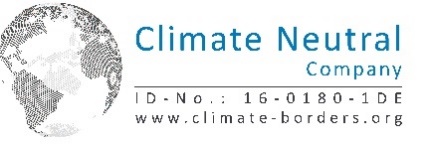 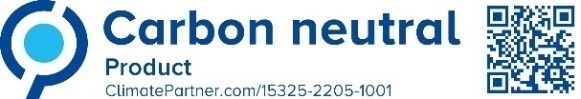 Seguiteci sui nostri canali sui social media: Instagram, Facebook, LinkedIn e YouTube.